Email 1/11/2016Gifted Education MonthPlease see the attached information on how to advocate for gifted education. We appreciate all your support! http://www.alabamagifted.org/legislation/Exploreum picshttp://mrsdumasgifted.weebly.com/Please take a look and perhaps make a comment or two:)Email 1/06/2016Exploreum InfoGood Morning! I hope all had a wonderful holiday!Just a few updates and reminders for those attending the Exploreum field trip this Friday:Please be sure to have your child at the Exploreum at 6:00 pm – I will be there waiting.Please adhere to the Exploreum's "What to Bring" and "What Not to Bring" lists ( School Camp–In Survival Guide attached).Please be sure to be at the Exploreum for your child at 7:00 a.m. on Saturday morning.Parents chaperoning, please keep in mind the Baldwin County Chaperones Guidelines (see attached document).Directions and Parking information are available on this site: http://www.exploreum.com/plan-your-visit/directions-parking/If you have any questions or concerns my cell # is 251.510.8414. Thank you for you coooperation and support!Margaret DumasEmail12/18/2016Hi All!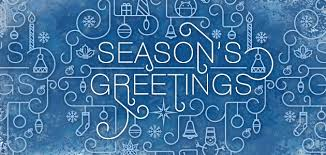  Just a quick note to wish you all a very merry holiday season!I also wanted to share the upcoming happenings in the GT classroom for the new year.January 5 – January 7: Students will work on independent research projects and we will continue our study of chemistry. January 8, 2016: Exploreum field trip - have your child at the Exploreum (Downtown Mobile) at 6:00 p.m. - I will be there waiting.January 12 – 14: Students will complete independent research projects* and participate in Mad Scientist stations( chemistry).January 19 – Janaury 21: Independent Research projects presentations.January 26 – January 28: Mini unit on Modular Origami – dodecahedron, and Conceptual Lens mathematicians.Enjoy the holiday and make it as stress- free as possible:))))Margaret Dumas